Znak spr. SA.270.2.108.2023Załącznik nr 1(Nazwa i adres wykonawcy)___________________________dnia______________FORMULARZ OFERTOWY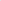 Skarb Państwa - Państwowe Gospodarstwo Leśne Lasy Państwowe, Nadleśnictwo Gołdap, ul. 1 Maja 33, 19-500 GołdapOdpowiadając na Ogłoszenie o zamówieniu w postępowaniu „Awaryjna naprawa pieców fizycznych i trzonu kuchennego – Czarnowo Wielkie” niniejszym składam ofertę na realizację zamówienia:Za całkowite wykonanie przedmiotu zamówienia oferuję cenę brutto ………………………………. zł, słownie zł ………………………………………………........…………………………………………………………………………………………………….) Oświadczam, że prace wykonam w ciągu 30 dni od podpisania umowy.Oświadczam, że zapoznałem się z warunkami realizacji zamówienia i uzyskałem wszelkie informacje niezbędne do przygotowania niniejszej oferty. W przypadku wyboru oferty zobowiązuję się do zawarcia umowy zgodnej z niniejszą ofertą, w miejscu i terminie wyznaczonym przez Zamawiającego.Oświadczam, że nie podlegam wykluczeniu z postępowania na podstawie art. 7 ust. 1 ustawy z dnia 13 kwietnia 2022 r. o szczególnych rozwiązaniach w zakresie przeciwdziałania wspieraniu agresji na Ukrainę oraz służących ochronie bezpieczeństwa narodowego (Dz. U. 2022 poz. 835).Oświadczam, że posiadam niezbędna wiedzę i doświadczenie w realizacji zadania.Wszelką korespondencję w sprawie niniejszego postępowania należy kierować na adres: _____________________________________________________________nr tel.:______________e-mail: ____________________________________Wynagrodzenie płatne będzie przelewem w terminie do 14 dni od daty otrzymania przez Zamawiającego prawidłowo wystawionej faktury/rachunku.Na wykonane prace udzielam 24 miesięcy gwarancji. Załącznikami do niniejszej oferty są:______________________________(podpis osób uprawnionych do reprezentowania Wykonawcy)